OPĆINSKO DRUŠTVO CRVENOG KRIŽA GRAČAC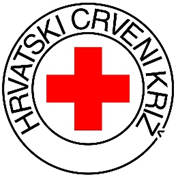 Školska 10, 23440 GračacTEL/FAX: + 385 23 773 078E mail: hck-gracac@zd.t-com.hr OIB: 34984860075O B R A Z A C    P R I J A V Ena Oglas za prijam u radni odnos na određeno vrijeme za potrebe provedbe aktivnostiu sklopu projekta ,,Zaželi- Nastavimo pružati i primati pomoć!“u okviru Poziva „Zaželi - Program zapošljavanja žena – faza III"RADNICA ZA PRUŽANJE USLUGE POTPORE I PODRŠKE STARIJIM I/ILI NEMOĆNIM OSOBAMAPod materijalnom i kaznenom odgovornošću izjavljujem da su podaci u ovoj prijavi istiniti te sam suglasna da Hrvatski Crveni križ, Općinsko društvo Crvenog križa Gračac u sklopu projekta „Zaželi – Nastavimo pružati i primati pomoć!“ prikuplja i obrađuje gore navedene podatke i prosljeđuje ih trećoj strani samo u svrhu zapošljavanja i provedbe projekta za koje su prikupljeni, a u skladu s Uredbom (EU) 2016/679 Europskog parlamenta i Vijeća od 27. travnja 2016. o zaštiti pojedinaca u vezi s obradom osobnih podataka i o slobodnom kretanju takvih podataka te ostavljanju izvan snage Direktive 95/46/EZ (Opća uredba o zaštiti podataka) i Zakonom o provedbi Opće uredbe o zaštiti podataka („Narodne novine“ broj 42/18) te da se u druge svrhe neće koristiti._______________________________                             ________________________________________             (mjesto i datum) 					 (vlastoručni potpis)Obrascu prijave prilažem:Životopis s kontakt telefonomPresliku osobne iskaznicePotvrdu Hrvatskog zavoda za zapošljavanje da se nezaposlena žena vodi u evidenciji nezaposlenih osoba (datum izdavanja potvrde mora biti nakon objave ovog Oglasa)Elektronički zapis, odnosno potvrdu o podacima evidentiranim u matičnoj evidenciji Hrvatskoga zavoda za mirovinsko osiguranje koju Zavod na osobno traženje osiguranika izdaje na šalterima područnih službi/ureda Hrvatskoga zavoda za mirovinsko osiguranjeDokaz o stečenom stupnju obrazovanja (preslik)Dokaz o pripadnosti ciljanoj skupini*; u nastavku navesti koji dokument se prilaže ___________________________________________________________________________Uvjerenje o nekažnjavanju (ne starije od 6 mjeseci) izdano od strane nadležnog suda ili putem sustava na e-Građani – original ili preslik* Dokumenti kojima se utvrđuje pripadnost ciljanoj skupini: Žene od 50 godina i više - osobna iskaznica Osobe s invaliditetom - nalaz, rješenje ili mišljenje relevantnog tijela vještačenja o vrsti, stupnju ili postotku oštećenja ili potvrde o upisu u Hrvatski registar osoba s invaliditetom Žrtve trgovanja ljudima - uvjerenje/potvrda centra za socijalnu skrb iz kojeg je vidljivo da je pripadnica ciljane skupine žrtva trgovanja ljudima Žrtve obiteljskog nasilja - uvjerenje/potvrda centra za socijalnu skrb iz kojeg je vidljivo da je pripadnica ciljane skupine žrtva obiteljskog nasilja Azilantice - odluka o odobrenju azila koju izdaje MUP Žene koje su izašle iz sustava skrbi (domova za djecu) i udomiteljskih obitelji, odgojnih zavoda i sl. - rješenje/uvjerenje centra za socijalnu skrb o prekidu prava na smještaj kao oblika skrbi izvan vlastite obitelji Liječene ovisnice - potvrda institucije/udruge/pravne osobe da se liječila od ovisnosti o drogama Povratnice s odsluženja zatvorske kazne unazad 6 mjeseci - potvrda o otpuštanju Pripadnice romske nacionalne manjine - izjava osobe o pripadnosti nacionalnoj manjini Beskućnice - rješenje CZSS-a o smještaju u prihvatilište/prenoćište odnosno o korištenju usluge poludnevnog boravka ili Potvrda pružatelja usluge smještaja u prihvatilište/prenoćište ili pružatelja usluge poludnevnog boravka da je osoba korisnik usluge ili uvjerenje/potvrda centra za socijalnu skrb iz kojeg je vidljivo da je pripadnica ciljane skupine beskućnik Pripadnice ostalih ranjivih skupina - potvrda/uvjerenje ili drugi jednakovrijedan dokument nadležnih institucija iz kojeg je vidljivo da se radi o pripadnici ranjive skupine (izjava osobe nije prihvatljiv dokaz). IME I PREZIME: OIB:ADRESA I MJESTO STANOVANJA: DATUM ROĐENJA:BROJ MOBITELA:E-MAIL ADRESA: